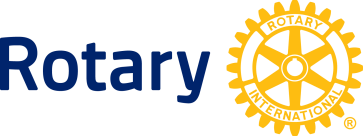 보도자료[도시명]의 [클럽명] 로타리클럽, 소아마비의 날 행사 통해  
소아마비 퇴치라는 역사적 과업을 위한 지역사회의 지원 촉구 10월 24일 세계 소아마비의 날 맞아 전 세계적으로 수천여 기념행사와 모금 운동 벌여 [국가, 도시(2021년 10월 xx일)] – 세계 소아마비의 날을 맞아 [도시명]의 로타리 회원들은소아마비 퇴치를 위한 모금과 인식 제고에 나선다. 소아마비는 백신 접종만으로 충분히 예방이 가능한 질병이지만 일부 국가에서 여전히 아동들을 위협하는 무서운 질병이다. [간략한 행사 정보를 아래에 기입한다]행사명: 주최:일시:장소:로타리와 그 파트너 단체들이 ‘소아마비 퇴치 글로벌 이니셔티브(GPEI)’를 발족했던 약 30년 전만 해도 매일 1,000여 명의 아동이 소아마비에 의해 희생되었다. 1988년에 125개국에서 연간 35만 건을 기록했던 소아마비 발병 건수는 이제 99.9% 이상 감소되어, 현재 야생 바이러스에 의한 발병은 아프가니스탄과 파키스탄 2개국에서만 보고되고 있다. 로타리 회원들은 소아마비를 기필코 완전히 퇴치한다는 목표를 세우고 있다.소아마비 퇴치를 목전에 둔 로타리와 그 파트너 단체들은 지금까지의 성과를 이어가고 전 세계 모든 아동들을 소아마비로부터 보호하기 위해 지속적으로 백신을 투여한다. 충분한 기금과 정부 차원의 지원이 확보되지 않는다면, 생명을 위협하고 사지를 마비시키는 이 질병이 기존 퇴치 국가들에 재유입되어 전 세계의  모든 아동들이 위험에 노출된다. 로타리는 소아마비 퇴치 기금으로 매년 5,000만 달러를 모금하는 데 전력을 쏟고 있으며, 빌&멜린다 게이츠재단은 이 모금액에 대해 매년 1억 5,000만 달러 한도 내에서 2배로 상응 지원하고 있다.[행사를 주최하는 로타리 회원의 발언 인용]로타리는  1985년 이래 22억 달러가 넘는 기금을 소아마비 퇴치에 기부해왔으며, [현지 로타리클럽명] 클럽의 기부액만 해도 [액수]에 달한다. 로타리 소개로타리는 가장 긴급한 인도주의 과제들을 해결하고 지역사회에 지속되는 변화를 창출하기 위해 함께 실천에 나서길 원하는 120만 이웃, 친구, 지역사회 지도자, 자원봉사자들의 글로벌 네트워크이다. 로타리의 실천에 나서는 사람들은 115 년이 넘는 기간 동안 봉사를 통해 타인의 삶을 개선시키기 위해 자신의 열정, 에너지 및 정보를 제공해 왔다. 문해력 및 평화 증진에서 깨끗한 식수 제공 및 건강 관리 개선에 이르기까지 로타리 회원들은 항상 더 나은 세상을 만들기 위해 노력한다. 로타리의 소아마비 퇴치 캠페인에 대한 자세한 사항은 endpolio.org를 참조한다. ###연락처: 이름, 이메일, 전화번호ENDPOLIO.ORG [클럽 웹사이트 주소]